GWASTRAFF BWYD WEDI DIRYWIO YN UNIGBwyd sydd wedi’i ddifrodineu sydd heibio ei ddyddiad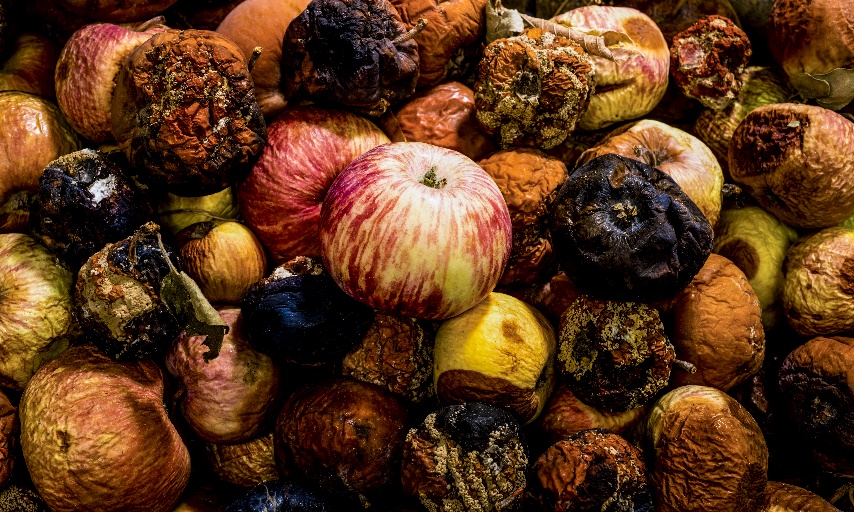 GWASTRAFF PARATOI BWYD YN UNIGGwastraff bwyd o’r broses paratoie.e. toriadau a chrafion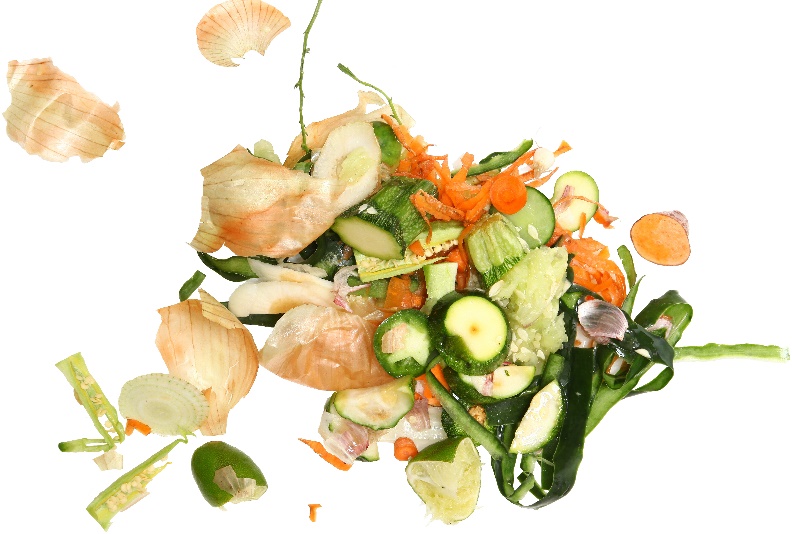 GWASTRAFF PLÂT YN UNIGBwyd a gafodd ei adael ar blatiau cwsmeriaid 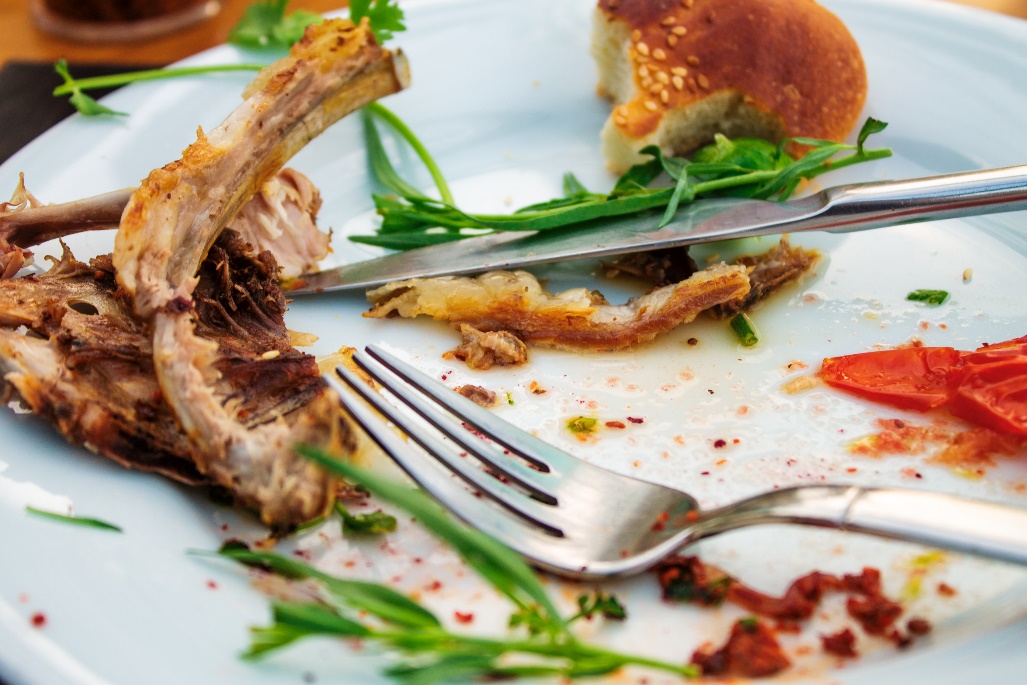 [NODWCH FATH Y GWASTRAFF BWYD]YN UNIG [Manylion ar y math o wastraff bwyd] [llun yma] 